有人说先知（愿主福安之）拥有宇宙之美，这是正确的吗？هل يصح إطلاق القول :أن النبي صلى الله عليه وسلم أوتي جمال الكون ؟[باللغة الصينية ]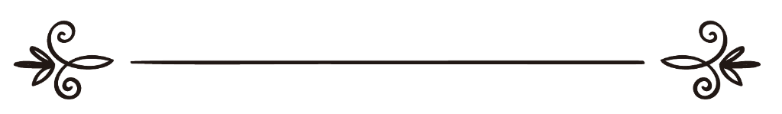 来源：伊斯兰问答网站مصدر : موقع الإسلام سؤال وجواب编审: 伊斯兰之家中文小组مراجعة: فريق اللغة الصينية بموقع دار الإسلام有人说先知（愿主福安之）拥有宇宙之美，这是正确的吗？问：先知（愿主福安之）拥有宇宙之美，这是什么意思？答：一切赞颂，全归真主。第一：喜爱先知（愿主福安之）、描述他美好的容貌和优美的道德属于信仰，但过分的夸耀先知（愿主福安之）是教法禁止的，《布哈里圣训实录》（3445段）辑录：伊本·阿拔斯（愿主喜悦之）传述：我曾听欧麦尔（愿主喜悦之）在演讲台上说：“我曾听真主的使者（愿主福安之）说：“你们不要过分地夸耀我，就像基督徒过分地夸耀玛利亚的儿子耶稣一样。我只是真主的一个仆人而已。你们当说：你是真主的仆人和使者。’”伊玛目艾哈迈德（12551段）辑录：艾奈斯·本·马力克（愿主喜悦之）传述：一个人说：“穆罕默德啊，我们的领袖啊，我们领袖的儿子啊，我们中最好的人啊，我们最好的人的儿子啊。”   真主的使者（愿主福安之）说：“众人啊，你们必须要敬畏，千万不要被恶魔诱惑，我是穆罕默德•本•阿卜杜拉，是真主的仆人和使者，以真主发誓，我不喜欢你们抬高我的地位，超过真主给我安置的地位。”谢赫艾利巴尼在《正确的圣训》（1097段）中认为这是正确的圣训。诸如此类的圣训很多。第二：先知（愿主福安之）是形象最俊美和外观最英俊的人。《布哈里圣训实录》（3549段）和《穆斯林圣训实录》（2337段）辑录：白拉伊（愿主喜悦之）传述：真主的使者（愿主福安之）是面容最俊美，道德最优美的人。《提尔密集圣训实录》（2811段）传述，并且认为这是优美的圣训：扎比尔·本·赛穆尔（愿主喜悦之）传述：我在一个月明之夜看见了真主的使者（愿主福安之），我看着真主的使者（愿主福安之），他穿着一套红色的礼服，又看着明月，我觉得他比明月更加优美。《布哈里圣训实录》（3556段）和《穆斯林圣训实录》（2769段）辑录：阿卜杜拉·本·凯尔布（愿主喜悦之）传述：我曾听凯尔布·本·马力克（愿主喜悦之）在谈论自己曾经没有参加特布克战役的事件时说：“我向真主的使者道了‘赛俩目’，问了安，他满脸笑容。真主的使者（愿主福安之）如果高兴了，他的脸上泛着喜悦之光，犹如圆月，我们能从真主的使者（愿主福安之）的脸上看见这种光辉。”敬请参阅（10452）号问题的回答。先知（愿主福安之）拥有优美的素质和高尚的道德，他也是最敬畏真主、最虔诚的崇拜真主的人，任何人都望尘莫及，不可能超越他。《布哈里圣训实录》（6203段）和《穆斯林圣训实录》（659段）辑录：艾纳斯（愿主喜悦之）传述：先知（愿主福安之）是道德最优美的人。《布哈里圣训实录》（2820段）和《穆斯林圣训实录》（2307段）辑录：艾纳斯（愿主喜悦之）传述：先知（愿主福安之）是最优秀的人，最勇敢的人，最慷慨的人。第三：综上所述：说先知（愿主福安之）拥有宇宙之美，这是在教法明文和学者们的话中闻所未闻的，这种说法有待研究，因为宇宙之美是相对的，人类有人类的独特之美，动物有动物的独特之美，鸟类有鸟类的独特之美，植物有植物的独特之美，建筑有建筑的独特之美，天体有天体的独特之美，不一而足。先知（愿主福安之）拥有的人类之美，适合先知（愿主福安之）的地位：他的外观和道德是完美无缺的，除此之外增加的美好属性都是恶魔对人类的诱惑和教唆，这是不需要的，与有益的知识和清廉的工作毫无关系。敬请参阅（4509）号问题的回答。真主至知！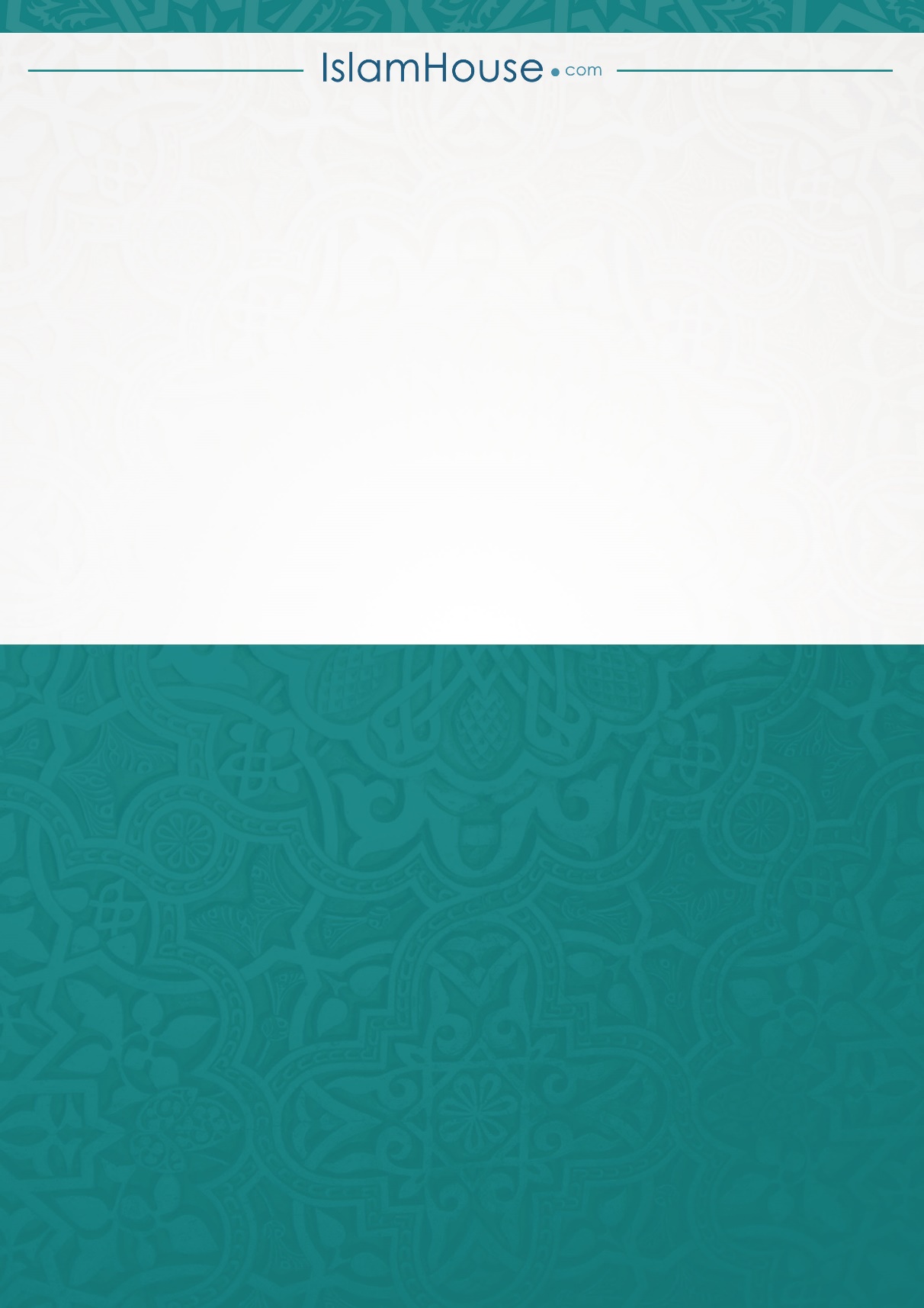 